S’enregistrer dans Cantook station Lors de votre premier emprunt, vous devez d’abord vous  inscrire en tant qu’employé de notre établissement via le réseau informatique du CISSSME.  Vous pourrez par la suite emprunter nos volumes numériques autant de l’intérieur qu’à l’extérieur du CISSSME si désiré. 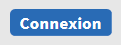 Deux options s’offrent à vous pour vous enregistrer. Soit en cliquant sur                           en haut à droite de la page ou en cliquant sur                               d’un titre désiré.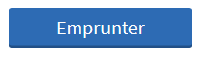 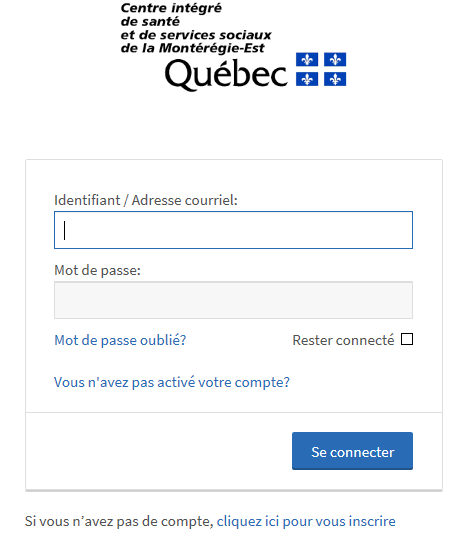 